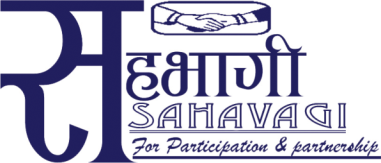 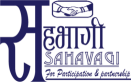 sfo{sljifo;"rL ljifo;"rL  -k]h g+= cg';f/_!= ;+:yfut emnssfg'gL cl:tTj	:yfkgfM lj=;= @)%# - O{=;= !((&_	btf{M 	lh=k|=sf=, lrtjg	btf{ g+ M !)# . )%# . )%$	btf{ ldltM @)%# . !@ . @%	;=s=k=cfM @)%^ . $ . !$cflwsf/Ls ;+/rgf	;fwf/0f ;efM    k|To]s jif{ clgjfo{ ?kdf	sfo{;ldltM 	( ;b:ox?			-# dlxnf, $ k'?if, ! blnt, ! hghflt_	;fwf/0f ;b:oM   @& hgfdfga ;fwg		hDdf sd{rf/L M @* -k'?if– * ,dlxnf–@)_		s]lGb|o sfof{noM &		zfvf sfof{nox?dfM @!sfo{cjlw	jflif{s ;fwf/0f ;efM 		k|To]s jif{	sfo{;ldltsf] sfo{sfnM		tLg jif{	sfo{;ldlt a}7sM 		k|To]s tLg tLg dlxgfdfjt{dfgdf ;xsfo{ ul/Psf ;fem]bf/ ;+:yfx? 		USAID/EpiC kl/of]hgfs[lif cg';Gwfg kl/of]hgf :yfgLo emf]n'Ë] k'n sfo{s|d lrtjgsf ;a} kflnsfx? -ufpmkflnsf tyf gu/kflnsfx?_ljutdf ;xsfo{ ul/Psf ;fem]bf/ ;+:yfx? kmf:6]gf]km/ x]Ne]6f; g]kfn USAID/EpiC  ;fy ;fy kl/of]hf÷Pkm=Pr=cfO=#^) g]kfn PlzofnL ljsf; a}+s÷ci6«]lnog g];gn=o'lgel;{6L lh=;=;= lrtjg 	 e/tk'/ c:ktfn cS;kmfd lh=lj= o'=P;=P=cfO{=l8= o'= Pg= j'dg lrtjgsf ;a} kflnsfx? -ufpmkflnsf tyf gu/kflnsfx?_@=	kl/ro@= !	;+:yfut kl/ro æ;xefuLÆ :jfjnDjg / ;xeflutfTds ljsf; k4ltdf ljZjf; /fVg] / o;} k4ltdf nfdf] sfo{ut cg'ej ePsf Joj;flos lj1x?åf/f :yflkt Pp6f ;fdflhs ;+:yf xf] . of] ;+:yf lhNnf k|zf;g sfof{no lrtjgdf @)%# ;fn r}q @% ut] -;g=!((&_ ;fdflhs ;+3÷;+:yf btf{ P]g, @)#$ cGtu{t btf{ ePsf] 5 . o;}u/L ;dfh sNof0f kl/ifb\ -*(&!_, cfGTfl/s /fh:j sfof{no -kfg g+ M #))##$$##)_, Uf}=;=;= lrtjg -#)%–@)%*÷%(_, u}=;=;= dxf;+3 (C.R.CHI-27), k|hftflGqs u}=;=;= dxf;+3 g]kfn (FEDEN), P8\; lj?4 /fli6«o g]6js{ ;d"x g]kfn (NANGAN) / g];f] lrtjg -!_ df btf{ tyf cfj4 e};s]sf] 5 . of] ;+:Yff ;xeflutf / ;fem]bf/Ldf ljZjf; ub{5 . ;xeflutfTds ljsf;sf] nflu ;/sf/L, ;fdflhs, gLlh, /fli6«o, cGt/fli6«o, ax'/fli6«o ;+3 ;+:yf / ;d'bfosf dflg;x?;+u ldn]/ ;fem]bf/Ldf sfd ug]{ OR5f /fVb5 . o;n] cfkm\gf] cg'ejnfO{ o:t} If]qdf sfd ug]{ cGo ;+3 ;:yfx?;Fu cfbg k|bfg ug{ rfxG5 . cfly{s, ;fdflhs tyf /fhg}lts ?kn] ljkGg ju{sf] ?kdf /x]sf dlxnf, l;dfGt kl/jf/, blnt tyf hg hfltx?sf] cfTd ljsf;sf] nfuL pgLx?nfO{ g} ;zQm agfO{ ljsf;sf] d"nwf/df ;xefuL x'g] jftfj/0fsf] ;[hgf ug'{ jt{dfg ;dosf] cfjZostf xf] . k|To]s dflg;df cGt/lglxt Ifdtf / zlQmnfO{ l7s tl/sfn] klxrfg u/L kl/rfng ug{ d4t k'¥ofOof] eg] dfgj dfqsf] ;jf{lË0f ljsf;df 6]jf k'Ug ;Sb5 eGg] dfGotfdf ;xefuLn] ljZjf; /fVb5 . To;}sf/0f ljsf; k|lqmofdf kl5 k/]sf cyjf g;d]l6Psf ljkGg ju{x? h:t} dlxnf, blnt ;d"bfosf dflg;x?;+u ldn]/ sfd ug{ rfxG5 . o; cltl/Qm cfkm\gf] cg'ej / bIftfnfO{ ljkGg ju{df /x]sf ;d"bfosf dflg;x?sf] kIfdf pkof]u ug{ OR5's cGo ;+3 ;+:yf, g]kfn ;/sf/ tyf cGt/f{li6«o ;+:yfx?;+u klg ;fem]bf/Lsf] ?kdf sfd ug{ rfxG5 . lj=;= @)%# ;fndf :yfkgf ePsf] ;xefuL ;+:yfn] ljkGg ju{sf dflg;x?, ljz]if ul/ blnt, dlxnf / l;dfGts[t kl/jf/nfO{ ;xefuLtfTds ljsf; k|lqmofdf ;+nUg u/fpb} p2]Zod'ns tyf ldl>t ;d"x u7g ul/ :yfgLo ;+:Yffsf] dfWodaf6 ;dflhs / clfy{s ljsf;sf] nflu r]tgf, clej[[l4, dlxnf :Jff:Yo, ef}lts k"jf{wf/ tyf cfo cfh{gsf sfddf ;+nUg x'b} cfO/x]s]f 5 . sfo{d"ns sfo{s|dsf] cg'ejaf6 k|fKt / ;LknfO{ gLltut, cWoog, cg'zGwfg, tflnd, uf]i7L tyf k|sfzgsf] dfWodaf6 ;/f]sf/jfnf ;+3 ;:Yff / cfd ;d'bfo ;dIf k'/\ofPsf] 5 . ;+:yf :yfkgfsf] !) jif{ k'u]sf] cj;/df /0fg}lts of]hgf th'{df ul/ ;+:yfn] ljut b]lv /fv]sf] kl/sNkgf, Wo]o, nIf / p2]Zodf s]lx kl/dfh{g ;d]t u/]sf] 5 . b]zsf] kl/jlt{t /fhg}lts ;+be{, ;+l3o u0ftflGqs /fHo Joj:yfsf]  zlQm ;+/rgfdf ;lhn} kx'Fr k'Ug g;Sg] / ljsfzsf] k|ltkmn kfpg af6 6f9} /x]sf ljkGg  Pj+ jl~rt ju{sf] ;jf{ËL0f ljsf;sf] nfuL ;xeflutfTds k¢lt åf/f ;zlQms/0fdf of]ubfg k'/\ofpg' kg]{ cfjZostfnfO{ kl/dfh{g ul/Psf VMGO n] cfTd;fy u/]sf] 5 . ;+:yfn] xfn cjnDjg u/]sf] kl/sNkgf, Wo]o, nIo / p2]Zo lgDg cg';f/ 5g\ .s_ kl/sNkgf;fdflhs ?kdf ;f}xfb{ / cfly{s ?kn] cfTdlge{/ ;dfhsf] lgdf{0f .v_ Wo]ozlQm ;+/rgfdf kx'Fr gePsf / ljsfzsf] k|ltkmn kfpg af6 6f9} /x]sf ljkGg  Pj+  jl~Rft ju{sf] ;xeflutfTds k¢ltåf/f ;zlQms/0fdf of]ubfg k'¥ofpg] .u_ nIozlQm ;+/rgfdf kx'Fr gePsf, ljkGg, u/Lj, blnt, kLl8t tyf dlxnfx?nfO{ ;xefuLtfTds k|lqmofdf ;+nUg u/fO{ ;d'Ggt ;dfhsf] lgdf{0f ug'{ .3_ p2]Zoul/j, l;dfGt kl/jf/, blnt, kLl8t ju{ / dlxnfx?nfO{ 	;xefuLtfd'ns 	ljsfz k|ls|ofdf ;+nUg u/fO{ plgx?sf] ;fdflhs tyf cfly{s :t/ psf:g] .ul/j / dlxnfx?;Fu sfd ug]{ ljwL / k|ls|of ;d]l6Psf gd'gf nfos sfo{s|dx?sf]  ljsfz ug]{ .b]z ljsfzdf ul/j, ;LdfGt kl/jf/, blnt, kLl8t ju{ / dlxnfx?sf] ;zlQms/0fsf] nflu cg';GwgfTds sfo{ tyf cu'jfO{ ug]{ .@=@	sfo{ gLltnlIft ;d"bfosf dflg;x?df ;fd"lxs efjgf tyf :jfjnDag ljsf;sf] nfuL r]tgf clea[l4 tyf ;+:yfut ljsf;sf sfo{qmd ;+rfng ug]{ .ufp+m, lhNnf tyf /fli6«o :t/df tflnd, sfo{zfnf uf]i7L, cGt/lqmof / ;]ldgf/x?sf] cfof]hgf u/L ;xeflutfTds sfo{ k|0ffnLsf cg'ejx? cfbfg k|bfg ug]{ .n}lËs ,hft hflt tyf ul/jd"lv gLlt tyf sfo{qmdsf nfuL cu'jfO{ tyf ;Nnfx k|bfg ug]{ .:yfgLo :t/df cfjZostf cg';f/ ;xeflutfTds cfod"ns tyf l;k ljsf;sf tflnd cof]hgf ug]{ . @=#	 lgb]{zs l;4fGtx?æ;]jsn] ;'v / duGt]n] dfg gvf]Hg' t/ :jfledfg gu'dfpg'Æ ælgbfPsfnfO{ ljpemfpg ;lsG5 t/ lgbfPsf] jxfgf ug]{nfO{ sl7g kl/>d ug'{kb{5Ææsfo{stf{ Pp6f gd"gf kfq xf], hf] g}lts?kn] rl/qjfg x'G5, ;/n hLjg ofkg ub{5 /     sfddf st{Jolgi7 x'G5Æ @=$	cfrf/–;+lxtf ;+:yfdf sfo{/t sfo{stf{÷ sd{rf/L n] kfngf ug'{kg]{ g}lts lgod tyf ;'/Iffsf sfo{x?!=lgb]{zs l;4fGtx?sf] k"0f{?kdf kfngf ug]{ .@=;fj{hlgs :yfg, sfo{qmd jf sfo{fnodf s'g} klg /fhgLlts ljifodf 5nkmn, ax; jf 6Lsf6LKk0fL gug]{ .#=sfo{qmdsf] nIo, p2]Zo / k|lqmof af/] s;}n] hfgsf/L dfu]df lzi6 / ;Eo efiffdf ;a} s'/f  kf/bzL{ lsl;dn] a'emfO{ lbg] . $=;+:yfsf ;+rfns ;ldltsf kbflwsf/L af/] ;f]wvf]h / hfgsf/L dfu]df yfxf ePsf] s'/fdfq :ki6 egL lbg] .		%=åGåsf] ;dodfdf åGådf ;+nUg kIf÷ljkIfsf s'/f j;f/ k;f/df gnfUg] .		^=bft[ ;+3 ;+:yfsf ;DaGwdf cfjZos / cfkm"nfO{ yfxf ePsf] eGbf a9L s'/f gjf]Ng] .		&=lkmN8df e|d0f ubf{ ;'/Iffsf] l:ylt a'em]/ dfq ug]{ .  		*=;Defljt b'3{6gfnfO{ Wofgdf /fvL ;a} sd{rf/Lx?sf] b'3{6gf ljdf of]hgfnfO{ lg/gt/tf lbg] (=sfo{ If]qdf s'g} ck|Toflzt 36gf 36\g uPdf s]Gb|Lo sfof{no jf ;DalGwt kbflwsf/LnfO{ t'?Gt ;"rgf ug]{ .!)=;fdflhs ;+:yf dfxf;+3-NGO Federation Nepal_ 4f/f tof/ ul/Psf] cfrf/ ;+lxtf tyf g]kfndf sfo{/t cGt/fli6«o lgsfoåf/f k|sflzt lgb]{zs l;4fGt ;d]tnfO{ cfbf/ / ;Ddfg ug]{ . @=% 	Joj:yfkg tyf ;+rfng 	“;xefuL” sf] Joj:yfkg / ;~rfngsf nflu ( hgfsf] sfo{ ;ldlt 5 . hf] k|To]s # jif{sf] nflu ;fwf/0f ;efaf6 lgjf{lrt x'G5 . jif{df ;fdfGotof $ k6s sfo{ ;ldltsf] j}7s a:b5 . ;+:yfsf] hgzlQm Joj:yfkg / kl/of]hgfx?sf] cg'udg tyf d"Nofs+gsf] nflu 5'§} pkl;ldlt /x]sf 5g\  . ;+:yfsf] s]lGb|o sfof{no, /=g=kf= (  lrtjg, / lkmN8 sfof{nox? gjnk/f;Lsf] jb{3f6, e/tk'/ :ofpnL ahf/ xflsdrf]s /x]sf 5g\ . b}lgs sfo{ ;~rfngsf] nflu cfjZos kg]{ ljB'lto pks/0fx? tyf cGo ef}lts ;'ljwfx? k|ofKt dfqfdf /x]sf 5g\ . #= 	sfo{d'ns sfo{s|d -Action Programmes)#=!=	HIV prevention, care, support and treatment services among key populations in Chitwan and Nawalparasi East and Nawalparasi West Districts -Pr=cfO=eL= /f]syfd, x]/rfx, ;xof]u / pkrf/ sfo{s|d -lrtjg, gjnk/f;L k'j{ tyf gjnk/f;L klZrd_s_ kl/roæ;xefuL Æ;+:yfn] USAIDsf] cfly{s ;xof]udf ;g\ @))^ l8;]Da/ ! b]lv @)!! ;]K6]Da/ ;Ddlrtjg / gjnk/f;LlhNnfsf] /fhdfu{;+u hf]l8Psf uf=lj=;=dfPr=cfO=eL /f]syfd / pkrf/ ;DalGWf ;'/lIft /fhkyhg:jf:Yosfo{s|d / cS6f]a/ @)!! b]lv ;]K6]Da/ @)!^ ;Dd ;f]xLsfo{s|ddf kl/jf/ lgof]hgfsf ;]jfx? ykul/ a;fFO{ ;/fO{ ug]{ ;d'xnfO{ ;d]t nlIftul/ Plss[t kl/jf/ lgof]hg, Pr=cfO{=le= /f]syfd, pkrf/ / :ofxf/ ;]jf kl/of]hgf ;dfkguof]{ . z'?jftdf o; sfo{s|dnfO{ cfzf kl/of]hgf / ;fy÷;fyk|f]h]S6n] ;xof]u ub]{ cfO{ /x]sflyP . cS6f]a/ @)!^ b]lv ;]K6]Da/ @)@) ;DdUSAID/PEPFARsf] ;xof]udfLINKAGES Nepal ProjectcGt{utPrcfOeL /f]syfd, x]/rfx, ;xof]u / pkrf/ sfo{s|d ;~rfng u/]sf] ul/ cS6f]a/ @)@! b]lvEpiC kl/of]hgf ;+rfngdf /x]sf] 5 . of}gsdL{ dlxnf, of}gsdL{ dlxnfsfu|fxsx¿ / PrcfOeL ;+s|ldtx?nfO{ of}g / PrcfOeL /f]syfd ;DaGwLlZfIff, lgMz'Ns of}g /f]u / PrcfO{eL ;DalGw k/fdz{ tyf kl/If0f / pkrf/ ;]jfk|bfgug'{sf ;fy} PrcfOeL ;+qmldtx?sfnfuLcj;/jfbL /f]uaf6 aRgsf] nflucfjZoscf}ifwLsf] ;]jf / pkrf/ ;fIf/tf a9fpgsf nflu 3/ tyf ;d'bfod} lzIffk|bfgub{} cfO/x]sf] 5 .  xfnPrcfO{ le sf] pRrhf]lvddf /x]sfJolQmx?nfO{ PrcfO{le af6 hf]lugsf] nfluPreventionsf] ?kdfPrEPcf}ifwLsf] klg z'?cftul/;s]sf] 5 .gofF ;+/rgfcg';f/ lrtjglhNnfsf] e/tk'/dfCity Clinic / cGo :yfgdfcfjZostfcg';f/ Community Led Test (CLT) , Self Testingdfkm{t dlxnf of}gsdL, pgLx?sfu|fxsx? TyfcGopRrhf]lvddf /x]sfAolQnfO{ PrcfOeL kl/If0f ;]jf /  k/fdz{ ;]jfdfkm{t of}ghGo ;+s|d0fsf] kl/If0f / pkrf/ / PrcfOeL ;+s|ldtx?nfO{ cj;/jfbL ;+s|d0f Joj:yfkgsfnflu ;]jfk|bfgul/G5 . v_ 	nIolrtjg / gjnk/f;LlhNnfdfdlxnf of}gsdL, pgLx?sfu|fxsx? / PrcfOeL ;+s|ldtnfO[  / k'?if ;dlnËL, k'?if of}gsdL{ -;dlnËL_ / t];|f lnËLsfnflulrtjgdfPrcfOeL /f]syfd, x]/rfx, ;xof]u / pkrf/ ;]jfsfof{Gjogug{ ;xof]u ug]{  . u_ nlIft au{M dlxnf of}gsdL{ tyf ltgsfu|fxsx?3_ kl/of]hgfsf lqmofsnfk!=PrcfOeL /f]syfd, x]/rfx, ;xof]u / pkrf/ ;]jfdfkx'Fr j[l¢ ul/ PrcfOeL ;+s|ldtnfO{ pkrf/dflgoldtagfpg] M pRrhf]lvddf /x]sf] hg;+VofnfO{-of}gsdL{ dlxnf, ltgsfu|xfsx?_City clinic af6PrcfOeL kl/If0f, of}g/f]u kl/If0f / pkrf/ / k|LPcf/L6L ;]jflbg], Clinic af6 kQfnfu]sfPrcfOeL ;+s|ldtnfO{ glhs}sf] Pcf/6L s]Gb|af6 pkrf/ lng ;xof]u ug]{ / lgoldtx'g d2t ug]{ / cGocfjZlso ;]jf h:t} kLPd6Ll;6L, l6eL kl/If0f / pkrf/, efO/n nf]8 u0fgf / ;xof]u ug]{ Ù / PrcfOeL kl/If0f ;DaGwLgofFk|ljwLk|j{4g ug]{ / nfu' ug{ ;xof]u ug]{ .@=of}gsdL{ dlxnf, ltgsfu|xfsx? / PrcfOeL ;+s|ldtx?df CoPCT ;]jfsf] dfu a9fpg] M ;L la P; dfkm{t dlxnf of}gsdL{ / pgLx?sfu|fxsx? Klxrfgul/ hf]lvdGo'lgs/0f / s08d k|of]u / ;Demf}tf ;Lkl;sfpg] / PrcfOeL kl/If0f / of}g/f]usf] hfrFsfnflu k|]if0f ug]{ Ù kLo/ g]leu]6/ dfkm{t dlxnf of}gsdL{ a:g] gofF 7fpFx? klxrfgug{, PrcfOeL kl/If0f / of}g/f]usf] hfrFsfnflu k|]if0f ug{ / s08d ljt/0f ug{ tflndlbO{ kl/rfngug]{ Ù PrcfOeLsf] nf~5gf 36fpg nf~5gf tyf e]befjGo'lgs/0f tflnd ;d'bfosfJolQm, ;/f]sf/jfnf / ;]jfu|fxLnfO{ k|bfgug]{ .  #= of]hgf, ;'kl/j]If0f, ;j]{If0f / u'0f:t/ sfodug{ k|jfnLljsf; ug]{ M nlIft ;d'xsf] cg'dflgt ;+VofkQfnufpgRappid Community Assessmentug]{ Ù cg'dflgt ;+Vof, klxrfg, kl/If0f / pkrf/sf Gap kQfnufpg] ÙlgoldttYofÍljZn]if0f ul/ sfo{s|dsfof{Gjogdf ;'wf/ ug]{ Ù lgoldt ;xof]ufTds ;'kl/j]If0f ul/ u'0f:t/ sfod /fVg] .r_	sfo{ If]q Mlrtjg, gjnk/f;Lk"j{ / gjnk/f;LklZrdlhNnfsf ;a} ufp+kflnsfx? / gu/kflnsfx?nfO{nlIftul/ sfo{If]q jgfO{Psf] 5 . 5_ kl/of]hgfsfd'Vo  ;+VofTds pknlAw -k|ult_!_ nlIft ;d'bfonfO{ PrcfO{ eL, of}ghGo ;+qmd0f tyfpkrf/ ;DalGwlbPsf] lzIffsf]  nIotyfk|ultM@_ PrcfOeL ;+s|ldtnfO{ 3/ tyf ;d'bfodf e]63f6 @_ of}g/f]u kl/If0f / pkrf/, :j]lR5s /Qm kl/If0f / Pr=cfO{=le ;+s|ldtx?sf] cTofjZolso :Jff:Yo ;]jfM#_ PrcfO{eL k/fdz{ / kl/If0f nIotyfk|flKt$_ Pr=cfO{=le /f]syfdsf] nflus08d lat/0fsf] ;+Vof%_ ;d"bfosfJolQmx?nfO{ nf~5gf / e]befjGo'gLs/0f tyf ;'/lIft of}g Jojxf/ ;DalGwtflndMh_ k|d'v  u'0ffTdspknAwL -k|ult_PrcfO{eL P8\;sf] If]qdfsfdug]{ ;+3 ;:yf ;+u lgoldt ;Dks{ ;dGjoPj+ ;xsfo{ . lgoldt ?kdfsfo{s|dk|ultk|ltj]bg ;/f]sf/jfnf ;:yfx? ;+u k|]z0f . ljZj P8\; lbj;, s08d lbj; h:tf lbgx?dflhNnf P8\; ;dGjo ;ldlt / ;/f]sf/jfnfx? ;+usf] ;dGjodf ;+o'Qm ?kdfhgr]tgfd'nslqmofsnfkx? ;+rfng . nlIft ;d'xsf] Jojxf/ kl/jt{g Pj+ pkrf/ vf]hLug]{ jflgsf] ljsf;sf] nflunlIftju{ jf6g} ;fyLlzIfssf] ?kdf kl/rfngtyfIfdtfclej[l4 . k|yflds :jf:Yo s]Gb| jf6 klg ;]jflj:tf/ sf] nfuLk|ls|of cuf8L a9fOPsf].cfk|jf;Lsfdbf/x? Wofgdf /flvEff/t l;df If]qdfklg cfp6l/r ;]jflj:tf/ .em_ c;ncEof; / l;sfO{o; kl/of]hgfcGt{utljleGg ;/sf/L tyf u}/;/sf/L ;+3 ;+:yfx?;Fu lgoldt e]63ft tyf ;Dks{, ;dfhdfPrcfOeLtyf of}g/f]u /f]syfdtyfpkrf/sfnfuL ;"rgf ;xh / l56f] ?kdf k'¥ofpgsf] nfuL @) hgf bf}t/L ;fyLlzIfsnfO{ tflndtyf kl/rfng, s08ddf kx'Fr a9fpg ;fd'bflos ;"rgf s]Gb| dfkm{t s08d ljt/0f / k|]if0f, Plss[t ;]jf ;~rfngsfnfluljleGg ;+3 ;:yfx?;Fusf] ;Dks{ tyf ;dGjo, dlxnf of}gsdL{nfO{ Jojxf/ kl/jt{g u/fpgsfnfuLplgx?nfO{ cfocfh{gsfsfo{df ;+nUg u/fpgsfnflu ;dGjo h:tf cEof; tyfl;sfO{x? eP .a8\bf] ;fdflhs ;~hfnsf] k|of]unfO{ dWogh/ ub}{ cgnfOgdfgofF ;le{; cfOl8 af6 e]l6 rf/hgfPrcfO{ ;+s|ldtkQfnufO{ pkrf/dfNofpg ;kmneof} . kl/of]hgfcGt{utsf s]lx tl:j/x?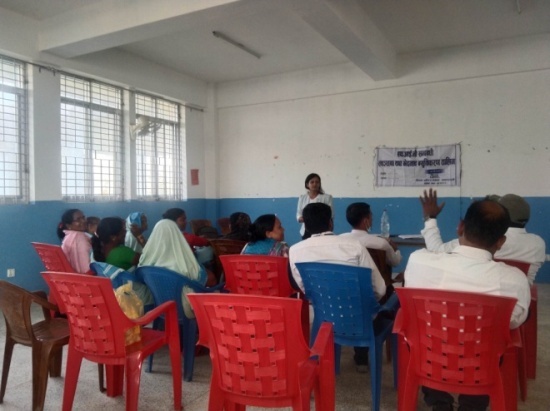 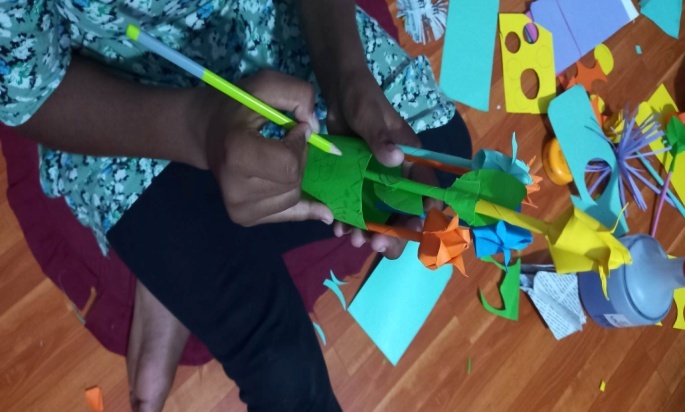 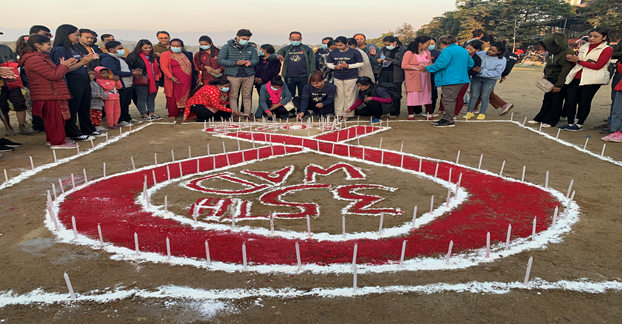 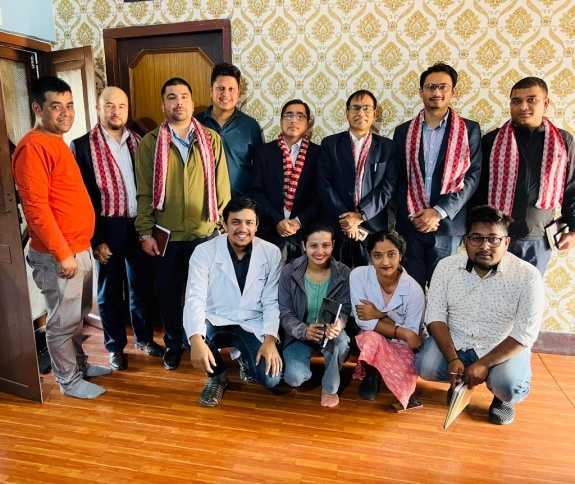 #=@= :yfgLo emf]n'Ë] k'n lgdf{0f sfo{qmddf k|fljlws ;]jf tyf ;fd'bflos kl/rfng M:yfgLo emf]n'Ë] k'n lgdf{0f sfo{qmd, lrtjg(Bridge Building at Local Level-Program, Chitwan) s_ kl/rolrtjg lhNNffsf kxf8L uf=lj=;=x?df vf]nf tyf gbL cfjt hfjt ug{ c;'ljwf ePsf]n] emf]n'ª] k'nsf] dfu a9\b} cfO/x]sf] 5 . k/Dk/fut?kdf cfjt hfjtsf nflu ckgfOPsf ljleGg dfWodx? dfgljo Ifltsf lx;fan] ;+j]bglzn x'g] / jiff{tsf] ;dodf tL pkfox? k|efjsf/L gx'g] x'bf klg To:tf If]qdf o;sf] dfu a9\b} uPsf] xf] .:yfgLo :jfoQ zf;g P}g, @)%% / lgodfnL, @)%^ sf] dd{ adf]lhd :yfgLo k"jf{wf/ gLlt @)^! sf] sfof{Gjog tyf emf]n'Ë] k'n /0fgLlt @)^@ adf]lhd emf]=k'= lgdf{0f tyf dd{t ;+ef/ sfo{df k|fljlws tyf ;fdflhs kl/rfngsf] nflu u}/;/sf/L If]qnfO{ kl/rfng u/fpg] ;/sf/sf] gLlt cg'?k v'Nnf k|ltZkwf{jf6 5gf}6 sfo{ eO{/x]sf] 5 . g]kfn ;/sf/ :yfgLo lasf; dGqfnon] cf=j )^^÷)^& b]lv emf]n'Ë] k'n If]qut sfo{s|dsf] ;+rfng  (Trail Bridge Sector Wide Approach (TB SWAp) lgb]{lzsf–@)^^ cg';f/ ug]{ lg0f{o u/]sf] 5 . lrtjg lhNnf cGt/ut ;~rflnt 5f]6f] tl/sf -!@) dL ;Ddsf] nDjfO{_emf]n'Ë] k'n sfo{s|ddf ;fdflhs tyf k|fljlws ;xhLs/0fsf] nflu u}=;=;sf] e'ldsfdf ;xof]uL ;+:yfsf] ?kdf ;xefuL ;+:yfn] lg/Gt/ sfo{ub}{ cfPsf] 5 . lrtjg lhNnf ljsf; ;ldlt, lhNnf ;dGjo ;ldlt tyf lhNnf k"jf{wf/ sfof{no lrtjg / ufpF tyf gu/kflnsf x?df ePsf] sfo{ k|Tofof]hg ;+emf}tfsf cfwf/df lgDgcg';f/ emf]n'Ë] k'n lgdf{0f ;DkGg eO{ ;s]sf 5g\ .v_ emf]n'Ë] k'nx?sf] sfof{b]z k|fKt eP adf]lhd ;DkGg ePsf k'nx? ;d'bfodf x:tfGt/0f Pj+ cGo lgdf{0f k|lqmofsf] sfo{ rln/x]sf] 5 . !=cf=j )&*.&( df ufp+÷gu/kflnsfaf6 sfof{b]z k|fKteO{ )&(.*) df ;DkGg emf]n'Ë]k'n @=cf=j )&*.&( sf sfof{b]z k|fKt eO{ )*).*! df s|dfut /x]sf emf]n'Ë]k'n #=cf=j )*)÷)*! sf nflu gofF ;e]{ug]{ nIo /flvPsf emf]=k' ljj/0fu_ k'n lgdf{0f ;DjGwL s]lx tl:j/,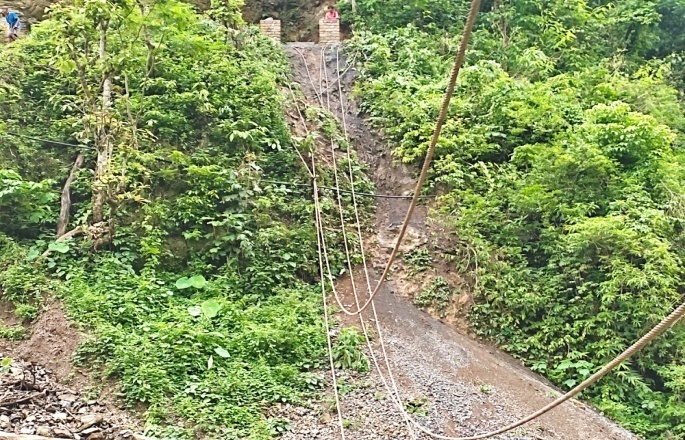 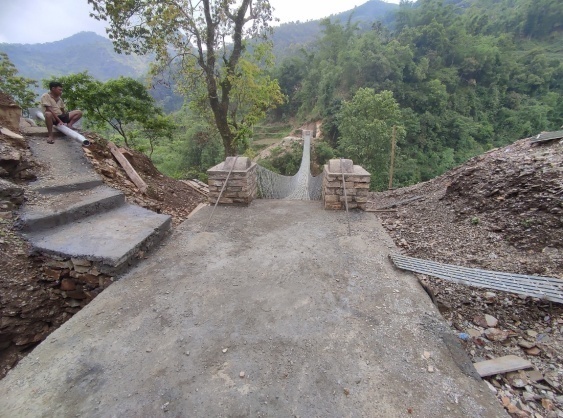 sflnsf gkf–*j8x/] vf]nfdf emf]=k'nsf] nÝf tfGb}sf]         OR5fsfdgf ufkf ^ aªUofªsf] tof/L k’'n -D-Type)  cj:yf -D-Type)        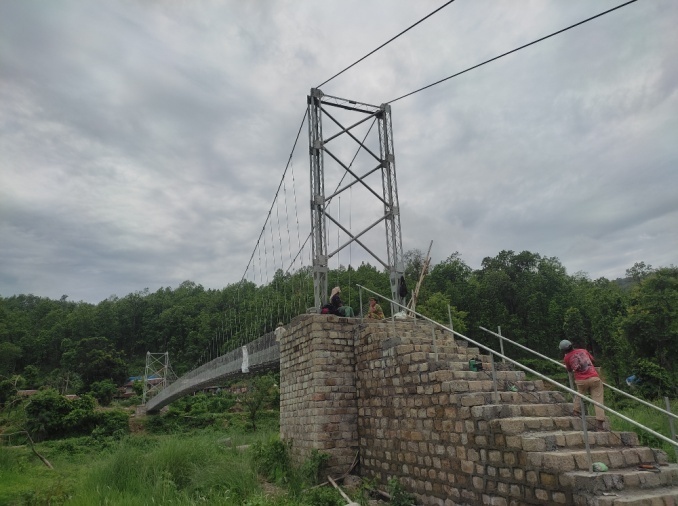 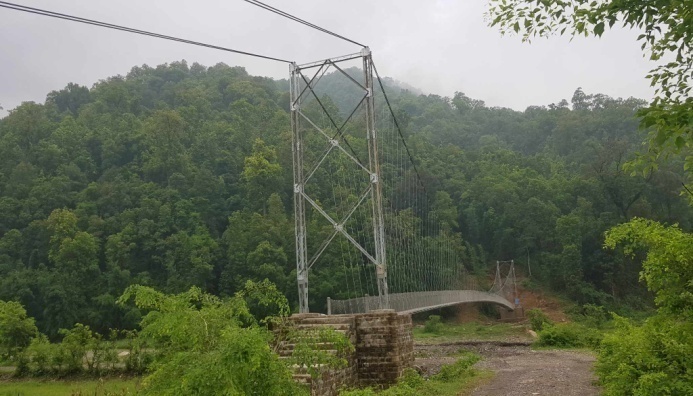 /fKtL gkf–!@,/;f}nLl;l4 vf]nfdf ;DkGg (N-Type)tof/L k'n .  sflnsf gkf–(,3f]/jfª vf]nfdf ;DkGg (N-Type)tof/L k'n . 						#=$=	s[lif cg';Gwfg kl/of]hgf pNn]lvt kl/of]hgf s[lif cg';Gwfgdf s]lGb|t /x]sf] 5 .;f] kl/ofhgfsf] cWooglaifo“Drivers of Safer Food Production and Consumption in Nepal: Understanding the Adoption of Food Safety Practices and Consumer Consciousness in Fresh Produce”/x]sf] 5 .kl/of]hgfsf] bft[lgsfo cd]l/sf l:yt Purdue/Cornell laZjlaWofnodf cjl:yt USAID 4f/f cfly{s ;xof]u u/]sf] km"8 ;]lkm\6L Ogf]e];g Nofj /x]sf] 5 .pQm kl/of]hgf ;+o'Qm ?kdf ;xefuL ,s[lifaglaZjlaWofno /fdk'/,lrtjg / cd]l/sfsf] Tenesse State University sf] ;xefuLtfdf ;Grfng ul/Psf]  5 .kl/of]hgfsf] gfd M s[lif cg';Gwfg kl/of]hgf (FASECC)sfo{If]q Mlrtjg, dsjfgk'/, ?kGb]xL, sf7df08f}, nnltk'/ / sf:sLkl/of]hgfcjlw M@ aif{ -! dfr{ @)@@ b]lv @* km]a|'c/L @)@$ ;Dd_ nlIft ;d'bfo M vfWofGg pTkfbs / pkef]QmfnfeflGjt ;+Vof M ^)) 3/w'/L l:js[t ah]6 ?=&),*),#*%.@)bft[lgsfo M Food safety Innovation Lab, USApknlAw M^ hgf ;e]{Ifs 5gf}6 ul/ tYofÍ ;+sngsf] nflu cfwf/e"t tflnd pknAw eof] .kl/of]hgfdf ePsf] ;+emf}tf adf]lhd dxfgu/kflnsf / pkdxfgu/kflnsfdf ;Dks{ ;dGjo ul/ jf8{ / 3/w'/L 5gf}6 u/Lof] .3/w'/Ldf uO{ ;e]{ tYofÍ ;+sngsf nflu k|fKt  lglb{i6 9fFrf cg';f/sf]  kmf/d c+u|]hL efiffnfO{ g]kfnLdf cg'jfbsf] sfo{ ;DkGg ul/of] .5gf}6df k/]sf ^)$ 3/w'/Ldf uO{ lglb{i6 9fFrfsf] kmf/ddf Qualtrics App dfkm{t tYofÍ ;+sngsf] sfo{;DkGg ul/of] .s[lif ag laZj laWofno /fdk'/,lrtjgsf] ;dGjodf bft[lgsfosf] cg'udg sfo{df ;xhLs/0f .;+emf}tf adf]lhdsf &) k|ltzt sfo{ ;DkGg eof] . ;dfh sNof0f kl/ifb 4f/f sfo{s|d l:js[t  .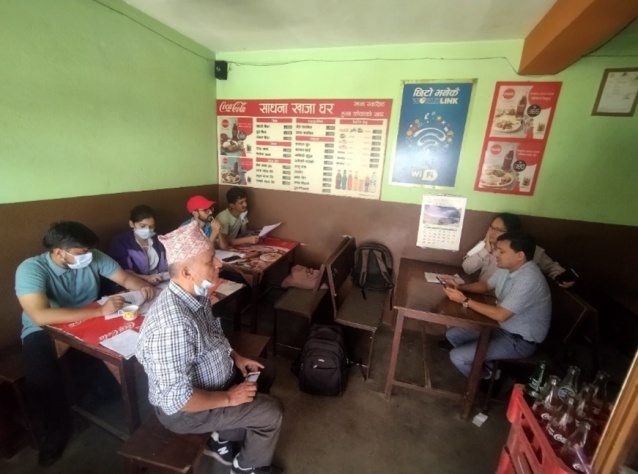 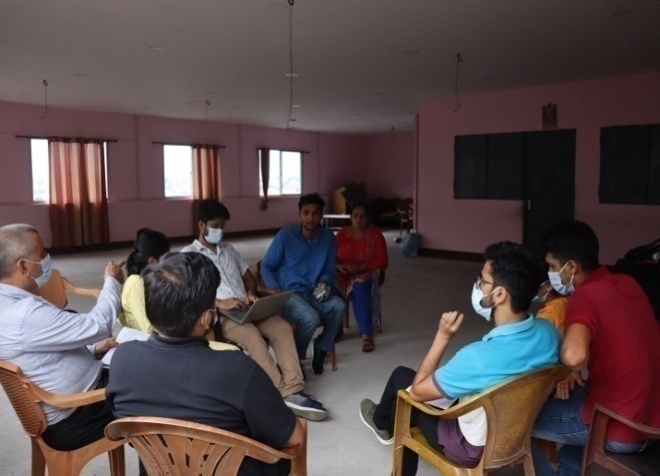 s[lif ag lj1fg laZjlawofnoaf6 cg'udg           Tffhf t/sf/L pkef]Qmf ;j]{If0f 6f]lnsf] ;ldIff a}7s 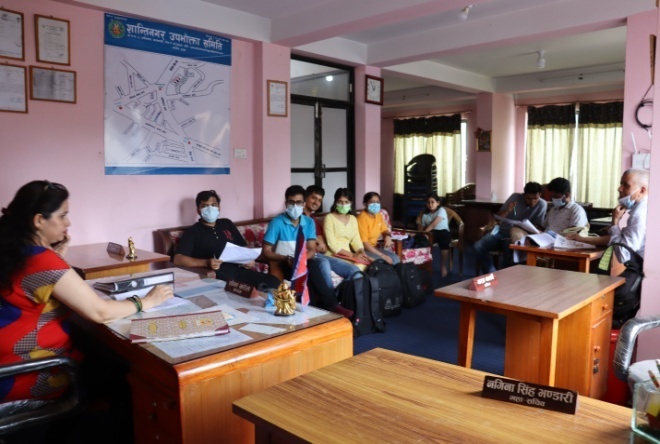 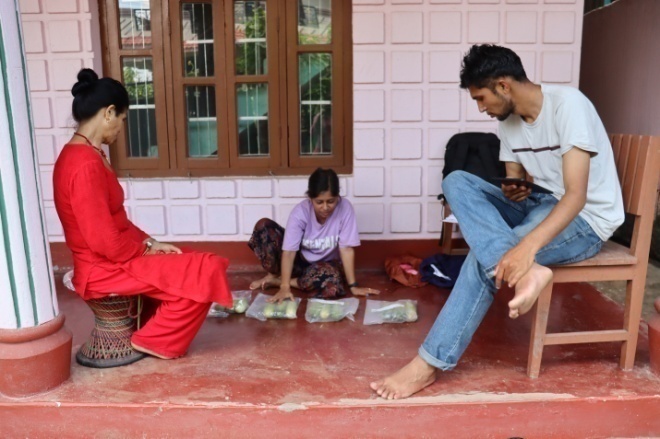 3/w'/L klxrfgsfnflu 6f]n;'wf/ ;ldlt ;+u ;dGjo a}7s        WTP  k|fKtL ug{] sfsf]sf] v]n v]nfpFb} k|fljlws ;e]{Ifs  $=cWoog tyf cg'zGwfgfTds sfo{s|d M %= k|sfzgx?  (Publications)s_ jflif{s Sofn]08/ -uf]hL kfqf] _  ;+:yfn] sfof{Gjog ub]{ cfPsf sfo{s|dx?nfO{ Jojl:yt / of]hgfj4 lsl;daf6 ;~rfng ug{sf nflu @)*) sf] jflif{s Sofn]08/ (Year Planner) k|sfzg ul/ ;+:yfsf ;fem]bf/ tyf ;/f]sf/jfnf lgsfox? P+j z'elrGtsx?nfO{ ljt/0f ul/Psf] 5 . o; uf]hL kfqf]n] ;+:yfsf] ;+lIfKt lrgf/L, sfo{s|dx?sf] ljj/0f, dxTjk'0f{ ;Dks{ gDa/ nufot @)*! ;fnsf] Sofn]08/nfO{ ;d]6]sf] 5 . o;sf] k|sfzgaf6 sfo{s|d ;~rfngdf ;xhtf / ;Dks{, ;dGjo / ;+:yfut k|rf/ k|;f/df ;xof]u k'u]sf] 5 .v=_ ;xefuL ;dfrf/ k|sfzg M;xefuL ;+:yfn] @)^$ ;fnaf6 ;xefuL ;dfrf/sf] k|sfzg sfo{ k|f/De u/L )&# ;fn ;Dd lg/Gt/ ?kdf k|sfzg e}/x]sf] lyof] . ;+:yfaf6 laleGg kl/of]hgfsf] dfWodaf6 sfo{If]qdf ;~rflnt ultljlwx? nfO{ ;dfa]z u/L afl{if{s tyf cw{jfli{fs ?kdf k|sfzg ul/b} cfPsf] lyof] . ;+:yfdf hgzlQmsf] km]/abn ,bft[lgsfo ;+usf] ;xsfo{df Go"lgs/0f x'g'sf] ;fy} sf]le8–!(sf] c;/n] sl/j % aif{ ;Dd k|sf;gsf] sfo{ :yug x'g uof] . ;dfrf/ :yugn] kf7sau{df kg{ uPsf] c;'lawf k|lt Ifdf k|fyL{ 5f}+ . ;xefuL ;dfrf/ k|sfzgaf6 ;/f]sf/ /fVg] ;+3 ;+:yf / s[ifs;d'bfonfO{ lasf;;+u ;DalGwt ultljlwx?nfO{ a'em\g a'emfpg s]xL xb;Dd 6]jf k'/\ofPsf] dx;'; ul/Psf]n] k'Mg k|sfzg u/]sf 5f}+ .       ^= :jLs[t sfo{qmd tyf ah]6 cg';f/ vr{ k|ult     ;+:yfsf] aflif{s n]vfkl/If0f k|ltj]bgdf jh]6cg';f/ vr{ ljj/0f la:t[t?kdf /x]sf] / ;f] k|ltj]bg ;+:yfsf]      website: www.sahavagi.org.np  k9\g tyf 8fpgnf]8 ug{ ;lsG5 . ljQLo ;f/f+z, jff;nft tyf cfo     Joo ljj/0f jflif{s n]vf k/LIf0f k|ltj]bg cf=j= @)&(÷)*) jf6 k|fKt ug'{x'g cg'/f]w 5 . &= cf= j= @)&(÷)*) df ;~rflnt sfo{s||d  *= cf= j= @)*)÷)*! sf] k|:tfljt sfo{s|d tyf ah]6 cfufdL aif{sf nflu o; aif{ ;+rflnt sfo{s|dx?sf] lg/Gt/tf :j?k lgDgfg';f/sf sfo{s|d /x]sf 5g\ .Income and Expenditure FY 2080/081Tentative Budget Summary (FY 080/081)        (= ;+u7gfTds 9fFrf -;+:yf ;+/rgf_  !;+:yfut emns#@kl/ro$#sfo{d"ns sfo{qmdx?^#+=!PrcfOeL= /f]syfd, x]/rfx, ;xof]u / pkrf/ sfo{s|d, lrtjg, gjnk/f;L k'j{ tyf gjnk/f;L klZrd^#=@:yfgLo emf]n'Ë] k'n lgdf{0f sfo{qmd lrtjg(#=#s[lif cg';Gwfg kl/of]hgf !!#=$cWoog cg';GwfgfTds sfo{qmd!@$k|sfzgx?!@^cf=a= @)&(÷)*) sf] :jLs[t sfo{qmd tyf jh]6 tyf n]vfkl/If0f k|ltj]bg!@&cf=j= @)&(÷)*) df ;~rflnt sfo{qmdx?!#*cf=j= @)*)÷)*! sf] k|:tfljt sfo{qmd tyf jh]6!#(;+:yfsf] ;+u7gfTds 9f+rf!$qm=;= nlIft;d'xJfflif{s nIoJfflif{s pknAwLpknAwLk|ltzts}lkmot! of}gsdL{ dlxnf#$!%))!$&@ of}gsdL{{ dlxnfsfuf|xsx?,%!&@*&%^qm= ;= nlIft ;d'xJfflif{snIoJfflif{s pknAwLpknAwLk|ltzts}lkmot! PrcfOeL ;+s|ldt^%@^&#!)#qm= ;= nlIft ;d'xJfflif{snIoJfflif{s pknAwLpknAwLk|ltzts}lkmot! of}gsdL{ dlxnf!($@*$!$^@ of}gsdL{ dlxnfsfu|fxsx?, @##&!^!qm= ;= nlIft ;d'xJfflif{s nIoJfflif{s pknAwLpknAwLk|ltzts}lkmot! of}gsdL{ dlxnf@&*#&^!#%@ of}gsdL{ dlxnfsfu|fxsx?, @))!!)%%^cGo!!)%@$&&gof PrcfOeL ;+s|ldt klxrfg$)$%!!@lrtjgdf #)dfqqm= ; nlIft ;d'xJfflif{s nIoJfflif{s pknAwLpknAwLk|ltzts}lkmot! PLHIV ,of}gsdL{ dlxnf / ltlgx?sf] u|fxs&)&@&!)*)()!%#lhNnftfnLdJfflif{s nIoJfflif{s pknAwLpknAwLk|ltztlrtjg$!))!)@!)@qm=;emf]n'Ë] k'nx?sf] gfdg=kf÷uf=kf;DkGg ldltk'nsf] k|sf/k'nsf] nDjfO{             -dL6/df_qm=;emf]n'Ë] k'nx?sf] gfdg=kf÷uf=kf;DkGg ldltk'nsf] k|sf/k'nsf] nDjfO{             -dL6/df_!tfNtLvf]nf O=sfdgf–^)&(.)!.@(D88@jfª\Uofª emf]=k'nO=sfdgf–!)*).)#.)%D75#/;f}nLl;¢L/fKtL–()&(.)#.#)N65$dftf{nvf]nf/fKtL –!!)&(.)!.@(D67%3f]/afË emf]=k'nsflnsf –()&(.)#.@#N120qm=;emf]n'Ë] k'nx?sf] gfdg=kf÷uf=kf;DkGg ldlt k'nsf] k|sf/ k'nsf] nDjfO{     -dL6/df_qm=;emf]n'Ë] k'nx?sf] gfdg=kf÷uf=kf;DkGg ldlt k'nsf] k|sf/ k'nsf] nDjfO{     -dL6/df_!yfk|fËltkfË emf]=k'O=sfdgf–!)*).)^.#)D72@jfs|fËkvf{n emf]=k'/fKtL –!@)*).)(.#)D63#a8x/] emf]=k'nsflnsf –*)*).)^.#)D59$b}|fkltgu/ emf]=k'df8L–)!)*).)^.#)N120%jfË;L/fª emf]=k'/fKtL–!))*).)(.#)N114^dft{n-v_ emf]=k'/fKtL –!!)*).)^.#)D73&u}8f3f/L emf]=k'sflnsf –()*).)(.#)N120*b]ph/ emf]=k'sflnsf–!))*).)(.#)D110(;ldnwfk emf]=k'O=sfdgf–&)*).)(.#)N102qm=;emf]n'Ë] k'nx?sf] gfdg=kf÷uf=kfs}lkmot !6fS;Lvf]nf emf]=k'nsflnsf –!)@k}df/fª emf]= k'=sflnsf –!)#rlt{w'd emf]=k'nO=sfdgf–@$3lt{vf]nf emf]=k'nO=sfdgf–@%nfnk;f{3f6 emf]=k'n/Tggu/–(qm ;sfo{qmd;xof]uL ;+:yfs}lkmot!Plss[t kl/jf/ lgof]hg, Pr=cfO{=le=/f]syfd, pkrf/ / :ofxf/ sfo{s|d lrtjg / gjnk/f;LUSAID/FHI-36o           -Olks g]kfn kl/of]hgf_lg/Gt/@:yflgo ´f]n'Ë] k'n lgdf{0f sfo{qmd, lrtjg:yfgLo kflnsfx? lrtjg l6=lj=P;=o'=, x]Ne]6f;lg/Gt/#s[lif cg';Gwfg kl/of]hgf Food safety Innovation Lab, USA@)*) r}q  ;Dd dfq .DescriptionTotal IncomeTotal ExpenditureNet IncomeRemarksIncome from FSIL  9,23,694.009,23,694.000Income from EpiC165,00,000.00165,00,000.000New Project (TCF-                 The Charitable Foundation )5,000,000.005,000,000.000-New project (SSU )2500000.002500000.000Income of Central Office (Overhead ,Interest,Membership Fee,Land Rent & BBLL project )        3,008,870.00 2,671,793.00 337,077.00Net Operational Surplus27,932,564.0027,595,487.00337,077.00Project Budget ( Program Cost )      24,923,694.00 90Central Office Budget (opretional Cost )  2,671,793.00 10Total  Budget 27,932,564.00100%